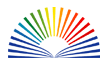 Pomona College Curriculum CommitteeProposal for Change to a Major or Minor CurriculumDate   /  /    Department/Program      Submitted by:      This is a proposal for a change to a 	major .  	Name of Major:      	Track, if any:      Attach the revised curriculum in its entirely to this form/email.This is a proposal for a change to a	minor.  	Name of Minor:Attach the revised curriculum in its entirely to this form/email.1.  	Describe the nature of the change, including, as appropriatethe historical development of the fieldintra-departmental process for consensus on the changeresults of a recent self-studyresponse to conditions at Pomona College2.	How will the overall number of courses for the major/minor change?      3.  	What courses, if any, are being added to the curriculum?a.       b.       c.       d.       4.  	If any of the courses in (3) above are offered by other departments or programs, describe your discussions about the anticipated effect on them here.      Provide a statement of support from all relevant departments/programs.5.  	If any courses will be dropped by your department or program, please list them here.       6.  	If any of the courses in (5) above are offered by other departments or programs, describe your discussions about the anticipated effect on them here.      Provide a statement of support from all relevant departments/programs.7.	If the major or minor is part of a joint or cooperative program at The Claremont Colleges, how will it affect our partner colleges?       8.  	Are any new material resources needed to support this change?      9.  	Are any staffing changes or issues implied by the change?      